MÁSTER UNIVERSITARIO EN ESTUDIOS FEMINISTASCONVOCATORIA PÚBLICA  DE DEFENSA TRABAJOS FIN DE MÁSTERCURSO ACADÉMICO 2014-15CONVOCATORIA DE JUNIOFecha de presentación de los TFM:  		18 de junio (en nuestra sede de Moncloa)Fecha de defensa de los TFM:  		29 de junioCONVOCATORIA DE SEPTIEMBREFecha de presentación de los TFM:	 	10 de septiembreFecha de defensa de los TFM:		 24 de septiembre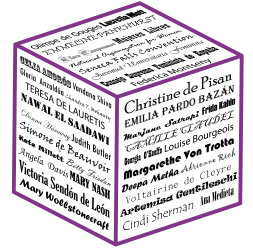 